St Simon Stock Catholic SchoolOakwood ParkMaidstoneKentME16 0JP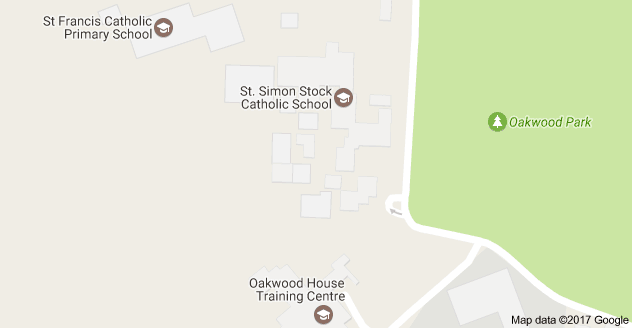 